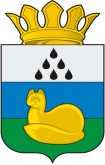 АДМИНИСТРАЦИЯУВАТСКОГО МУНИЦИПАЛЬНОГО РАЙОНАКОМИССИЯ  ПО  ДЕЛАМ  НЕСОВЕРШЕННОЛЕТНИХИ ЗАЩИТЕ ИХ ПРАВ ул. Иртышская  19, Уват, Тюменская область, 626170,  E-mail:  kdn_uvat@mail.ru,   тел/факс (34561)28-106Приложение к постановлению Комиссии по делам несовершеннолетних и защите их прав Уватского МР№ 24 от 27.12.2017План  работыкомиссии по делам несовершеннолетнихи защите их прав  Уватского муниципального районана  2018 год.Задачи:1.Координация деятельности органов и учреждений системы профилактики по безнадзорности и правонарушениям среди несовершеннолетних. Осуществление мер по защите и восстановлению прав и законных интересов несовершеннолетних.2. Выявление и устранение причин и условий, способствующих безнадзорности, беспризорности, правонарушениям и антиобщественным действиям несовершеннолетних, профилактика рецидивной преступности.3. Совершенствование форм и методов работы по профилактике насилия и жестокого обращения в отношении детей, реализация мероприятий по формированию ответственного родительства.1. Вопросы для рассмотрения на заседаниях комиссии1 квартал1.  Отчет о работе комиссии по делам нес овершеннолетних и защите их прав Уватского муниципального района за 2017 год.Заведующий сектором обеспечениядеятельности комиссии по деламнесовершеннолетних и защите их правУватского муниципального района 2. Анализ  состояния преступности среди несовершеннолетних и в отношении их на территории Уватского района по итогам 2017 года.ПДН ОМВД РФ по Уватскому районуДополнительный вопрос:3. О работе органов и учреждений системы профилактики по реализации областного плана мероприятий по снижению преступности несовершеннолетних и в их отношении на 2018-2019г.г. Заведующий сектором обеспечениядеятельности комиссии по деламнесовершеннолетних и защите их правУватского муниципального района 2 квартал 2018 годАпрель1. О состоянии преступности среди несовершеннолетних и в отношении несовершеннолетних по итогам трех месяцев 2018 года.ПДН ОМВД РФ по Уватскому району2.Аналих работы по профилактике суицидального поведения среди несовершеннолетних за 2017 и три месяца 2018 года.АУ «КЦСОН Уватского МР»МКУ «Ресурсно-методический центр Уватского МР»3.Об организации работы районной психолого-медико-педагогической комиссии за 2017 год.Руководитель ПМП Уватского МР.Май1. О создании рабочих мест, организация  занятости в летний период несовершеннолетних  состоящих на различных видах учета, и из семей социального риска.                                  Центр занятости населения. Руководители районных служб и ведомстввходящих в систему профилактики безнадзорности иправонарушений несовершеннолетних.Главы сельских поселений2. О принимаемых мерах по соблюдению безопасности детей в учреждениях организующих летний отдых, и на территориях сельских поселений.                     Руководители районных служб и ведомстввходящих в систему профилактики безнадзорности иправонарушений несовершеннолетних.Главы  сельских поселенийИюнь1. О деятельности инспектора по охране детства. Взаимодействие с органами внутренних дел, со специалистами ведомств системы профилактики по профилактике правонарушений и преступности учащихся образовательных учреждений.                                                                                    Инспектор по охране детства2. Об исполнении органами опеки и попечительства законодательства по защите прав детей-сирот и детей, оставшихся без попечения. Сектор по опеке, попечительству и охране                                                          прав детства (Уватский,Вагайский районы)3. Организация семейно-воспитательных групп для устройства детей, оказавшихся в трудной жизненной ситуации.                                                      АУ «Комплексный центр социального обслуживания населения Уватского МР».Дополнительный вопрос:4.Организация летней занятости и трудоустройства несовершеннолетних, состоящих на учете в межведомственном банке данных семей и несовершеннолетних в июне 2018 года.   АУ «Комплексный центр социального обслуживания населения Уватского МР».Центр занятости населения3 квартал 2018 годАвгуст1. О состоянии преступности среди несовершеннолетних и в отношении несовершеннолетних за 7 месяцев 2018 года, и принятых мерах направленных на предупреждение совершения несовершеннолетними групповых и повторных преступлений.ПДН ОМВД РФ по Уватскому району2. Итоги организации летней занятости и трудоустройства несовершеннолетних, состоящих на учете в межведомственном  банке данных семей и несовершеннолетних.  АУ «Комплексный центр социального обслуживания населения Уватского МР».Центр занятости населения3. Оказание помощи несовершеннолетним из семей находящихся в социально опасном положении и нуждающихся многодетных к началу учебного года.АУ «Комплексный центр социального обслуживания населения Уватского МР»Сентябрь1.Организация всеобуча в образовательных и дошкольных учреждениях районаМКУ «Ресурсно-методический центрУватского МР»2.О работе с детьми инвалидами, проживающими на территории района. Организация обучения и организация досуга детей инвалидов, защита их прав.МКУ «Ресурсно-методический центрУватского МР»  АУ «Комплексный центр социального обслуживания населения Уватского МР»ГБУЗ «Областная больница №20 с.Уват»3. О результатах работы по оказанию психологической, социально-реабилитационной и иной помощи  несовершеннолетним и семьям. О работе социальной  службы экстренного реагирования.АУ «Комплексный центр социального обслуживания населения Уватского МР»4 квартал 2018 годОктябрь1.О мерах принимаемых органами и учреждениями системы профилактики по раннему выявлению несовершеннолетних потребителей ПАВ, и проведение с ними индивидуальной работы.АУ «Комплексный центр социального обслуживания населения Уватского МР»ГБУЗ «Областная больница №20 с.Уват»ОМВД РФ по Уватскому району2.Об организации межведомственной профилактической работы с  семьями, в которых родители имеют алкогольную зависимость, а так же работа с неполными семьями, где есть сожитель и лица, имеющие или имевшие судимость.АУ «Комплексный центр социального обслуживания населения Уватского МР»ГБУЗ «Областная больница №20 с.Уват»ОМВД РФ по Уватскому району2.Об организации работы по предупреждению асоциального поведения несовершеннолетних посредством сети Интернет. МКУ «Ресурсно-методический центрУватского МР»Декабрь1. Результативность проведения профилактической индивидуальной работы  с несовершеннолетними,  состоящими на учете в межведомственном банке данных семей и несовершеннолетних по итогам 2018 годаАУ «Комплексный центр социального обслуживания населения Уватского МР»сектор по обеспечению деятельности КДН и ЗП2. Организация внеурочной, досуговой занятости и вовлечение в позитивные формы деятельности несовершеннолетних «группы риска» состоящих на различных  видах учета.МКУ «Ресурсно-методический центрУватского МР»Управление образования, культуры, спорта и молодежной политикеДополнительный вопрос:3. О ходе исполнения постановлений комиссии по делам несовершеннолетних и защите их прав Уватского муниципального района.Заведующий сектором обеспечениядеятельности комиссии по деламнесовершеннолетних и защите их правУватского муниципального района 4. Утверждение плана работы комиссии на 2018 год.Заведующий сектором обеспечениядеятельности комиссии по деламнесовершеннолетних и защите их правУватского муниципального района 	Для рассмотрения на заседаниях комиссии могут быть внесены в повестку дня дополнительные вопросы с учетом оперативной ситуации в районе, связанной с ростом правонарушений, преступности несовершеннолетних, проблемами защиты их прав, а также на основании предложений членов комиссии, даты заседаний комиссии могут корректироваться. 	Ежемесячно на заседаниях комиссии рассматривается состояние подростковой преступности.2. Вопросы на контроле комиссии1. Реализация областного плана мероприятий по снижению преступности несовершеннолетних на 2018-2019 годы.Анализ ежеквартальный2.Преступления совершенные несовершеннолетними и в отношении несовершеннолетних.в информационном формате ежемесячно3. Занятость несовершеннолетних, находящихся в социально опасном положении.в информационном формате ежеквартально,в период летней оздоровительной кампании ежемесячно4. Профилактика суицидального поведения несовершеннолетних.5.О мерах, направленных на предупреждение травматизма, химических отравлений, несчастных случаев  детей раннего возраста.  Профилактика бытового и дорожно-транспортного травматизма. Формирование ответственности у родителей за сохранение здоровья детей.в постоянном режиме3. Организационно - методическая работа1. Составить годовые отчеты по итогам работы комиссии за 2017 год, и направить указанные материалы в областную комиссию согласно срокам.                                                                                         Январь 2018г.                                                                               2.  Проводить анализ межведомственного взаимодействия ведомств системы профилактики  по работе с несовершеннолетними и семьями, состоящими на учете в банке данных несовершеннолетних «группы особого внимания».                                                                                    ежеквартально3. Проводить анализ информации о случаях суицида и несчастных случаев среди несовершеннолетних, сверку со здравоохранением и полицией по данным фактам.                                                                                            По мере совершениясверки ежеквартально4. Проводить анализ информации о фактах самовольных уходов подростков из семей и учреждений системы профилактики.5. Проводить  анализ информации по фактам жестокого обращения с несовершеннолетними и совершенных преступлений против половой неприкосновенности.по мере совершения  6. Проводить сверки:- с врачом-наркологом по состоящим на учете несовершеннолетним и родителям, имеющим несовершеннолетних детей и употребляющих ПАВ, по уклоняющимся от наблюдения у врача-нарколога;- по фактам суицидальных попыток, суицидов;- по состоящим на учете в ФКУ УИИ УФСИН России по Уватскому району;-по состоящим на  внутришкольном учете;- по состоящим на учете в ПДН ОМВД РФ по Уватскому району       ежеквартально    7. Принимать участие в рабочих семинарах, совещаниях проводимых управлением образования, культуры, спорта и молодежной политики, управлением социальной защиты населения, рабочей группе при Прокуроре Уватского района. Участие в родительских собраниях.                                                                 Согласно отдельных планов                                                                                       8. Составить отчеты о работе комиссии за 1 полугодие 2018 года и направить в областную комиссию.                                                                                          июль                                                                                     9.Осуществлять контроль за летней досуговой и трудовой занятостью несовершеннолетних, состоящих на учете, информацию предоставлять в комиссию по делам несовершеннолетних и защите их прав при губернаторе Тюменской области.                                                                             Июнь - август                                                                             10.Осуществлять контроль по исполнению ранее принятых Постановлений комиссии по делам несовершеннолетних и защите их прав. Снятие вопросов с контроля.                                                                                Два раза в год11. Осуществлять контроль и оказывать методическую помощь  общественным комиссиям по делам несовершеннолетних и защите их прав. Анализ работы общественных КДН и ЗП два раза в год.                                                                  в течение года  12. Участвовать в реализации межведомственного стационарно-дистанционного проекта «Ступени» по реабилитации несовершеннолетних состоящих на учете у врача-нарколога и в областном банке данных «группы особого внимания».                                                                 в течение года13. Участвовать в проводимых мероприятиях: круглые столы, совещания, семинары по организации работы по профилактике преступности, безнадзорности, наркомании, алкоголизма среди несовершеннолетних («Ничьих детей не бывает!» по формированию ответственного родительства; родительские собрания «Защитим детей вместе»; День отца, День матери, День семьи и другие). Акции: «Детям - заботу взрослых!», «Маленькая мама», «Скажи насилию нет!», «Здоровая семья - здоровый ребенок», «Протяни руку помощи!», «Азбука добрых дел» и другие).Проведение  Дней профилактики в школах района. Участие в родительских собраниях, Советах профилактики при школах.Проведение профилактических операций «Подросток», «Занятость», «Трезвость», «Условник», «Семья», «Безопасное лето» и другие.                                                                       в течение года14. Проведение профилактических рейдов на территории района.15. Изучение и подготовка вопросов, запланированных к рассмотрению на заседаниях комиссии.                                                                               ежемесячно16. Изучение и использование в работе Федеральных и областных законов, нормативно-правовых актов, областных программ по вопросам защиты прав и законных интересов несовершеннолетних, профилактики безнадзорности и правонарушений.   постоянно 17. Участвовать в областных совещаниях, семинарах, курсах повышения квалификации.   4. Взаимодействие со средствами массовой информации, общественностью:1. Приглашать на заседания комиссии корреспондентов газеты «Уватские известия»,  телевидения с целью освещения вопросов, рассматриваемых на заседаниях. Использовать ресурсы официального сайта администрации.2.Проводить открытые, выездные  заседания комиссии с привлечением общественности.  3. Взаимодействовать с Добровольной народной дружиной, Советом ветеранов, трудовыми коллективами, молодежными общественными организациями, местными отделениями политических партий.4. Освещать деятельность комиссии, вопросы профилактики правонарушений среди подростков требующие внимания общественности. 5.   Взаимодействие с наставниками несовершеннолетних «группы особого внимания», приглашение их на заседания комиссии.5. Ежемесячно:Проведение заседаний комиссии не реже одного раза в месяц.Проведение заседаний межведомственной комиссии по работе с банком данных семей и несовершеннолетних «группы особого внимания».Рассмотрение административных материалов в отношении родителей, уклоняющихся от выполнения родительских обязанностей, и в отношении несовершеннолетних.Вести личный прием несовершеннолетних подростков, родителей рассматривать их жалобы и заявления.Изучение опыта и обмен информацией с  комиссиями муниципальных районов Тюменской области по использованию инновационных форм и методов работы по профилактике безнадзорности правонарушений и защите прав несовершеннолетних.Участие в заседаниях районных межведомственных комиссиях по направлениям.Отметка об исполненииОтметка от исполненииОтметка об исполненииОтметка от исполненииОтметка от исполненииОтметка об исполненииОтметка об исполненииОтметка об исполнении